Activity PackWe know these are difficult times so we thought we would create something to keep you occupied.  We hope it helps.Page 2 		QuizPage 3 		JokesPage 4 		Word search Page 5		They said poetry Page 6		Drawing challenge and hand jivePage 7		Read: Jabberwocky by Lewis CarrollPage 8		Star GazingPage 9 		Who stole the jam tarts?Page 10		Maths quiz and mazePage 11		ColourPage 12		Create a picturePage 13		Quiz AnswersPage 14		Maths quiz answers and maze solutionQuiz Finish the sayingAs steady as _______________As straight as ______________As sour as  _______________As sober as _______________Questions‘On the street where you live’, ‘A hymn to him’ and ‘Get me to the church on time’ feature in which musical?  What is the capital of Australia? What is the only vowel not on the top line of a QWERTY keyboard? How often are the commonwealth games held?  In what year did the battle of Hastings take place? How many can you get?Name all the characters who try to see the Wizard in the Wizard of Oz.Name all the countries beginning with the letter A.Name the British football players who have won the Ballon D’orJokesWhy did the student eat his homework?Because the teacher said it would be a piece of cake!How do you stop an astronaut’s baby crying?You rocket!Why are ghosts bad liars?Because you can see right through them!What did the paper say to the pencil? Write on! Word search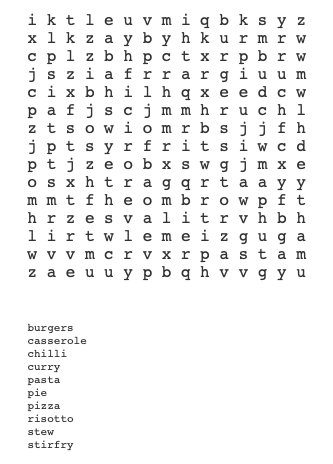 They said Poetry They said....... So I listened..... They did not...... So I waited.... They...... So I watched..... Then I finally..... Drawing ChallengeDraw something:OrangeYou needBrand newIt’s up to you what you draw with these challenges, it can mean something different for you than it might be for someone else.Use different forms if you have them paint, pencils, felt tips, chalk, crayons.  These can be helpful to layer up and bring texture if they suit your drawing.Hand JiveWhy not put on some music and hand jive?Pat your thighs twiceClap twiceCrisscross your hands twiceTap your fists together twiceUsing a thumbs up sign, move your hand up towards one shoulder and then the otherRepeatRead: Jabberwocky by Lewis Carroll’Twas brillig, and the slithy toves       Did gyre and gimble in the wabe: All mimsy were the borogoves,       And the mome raths outgrabe. “Beware the Jabberwock, my son!       The jaws that bite, the claws that catch! Beware the Jubjub bird, and shun       The frumious Bandersnatch!” He took his vorpal sword in hand;       Long time the manxome foe he sought— So rested he by the Tumtum tree       And stood awhile in thought. And, as in uffish thought he stood,       The Jabberwock, with eyes of flame, Came whiffling through the tulgey wood,       And burbled as it came! One, two! One, two! And through and through       The vorpal blade went snicker-snack! He left it dead, and with its head       He went galumphing back. “And hast thou slain the Jabberwock?       Come to my arms, my beamish boy! O frabjous day! Callooh! Callay!”       He chortled in his joy. ’Twas brillig, and the slithy toves       Did gyre and gimble in the wabe: All mimsy were the borogoves,       And the mome raths outgrabe.Star gazingFind a comfortable spot to look out of your window or to sit in your garden.  Turn the lights off and stare up into the night sky.Look out for:Ursa MajorOrion’s beltOrion’s BowWho stole the jam tarts?Earlier today someone ate the jam tarts I left on the side.  They left only crumbs and a splodge of jam where the jam tarts were.Can you work out who stole them?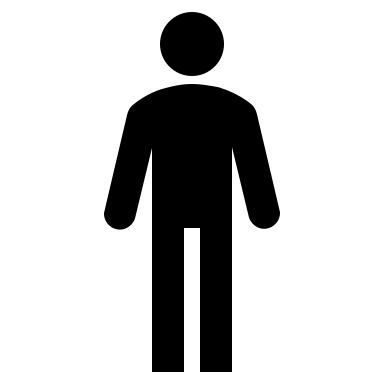 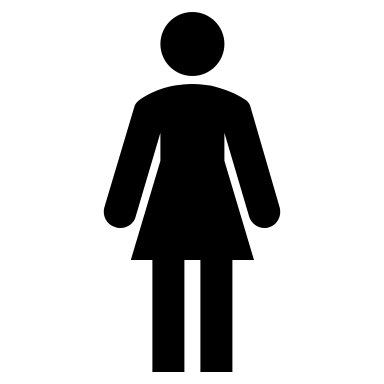 Name___________       __________    _________     _________       ___________The one in the middle is called Christa.The tallest is called Chris.To the right of Chris is Christie.Chrissy is the smallest.Christine is at the other end to Chris.The one at the other end to Chris was feeling sick.The one to the right of Chris was sick of his indigestion.The smallest said she was already eating a hamburger.Peter was reading.The middle one said it couldn’t be her as she had already eaten some crisps.Use the first letter of the excuses and rearrange to work out who stole the Jam Tarts and circle them above.Maths quiz If a melon costs £1.55 but it has a 20% off sticker on it how much does the melon cost now? If Aldi sells 375,877 bags of chocolate buttons, Tesco sells 355,678 and Lidl sells 365,800 who sells the least?  What is 8765 + 987 = What is next in the sequence 8, 15, 29, 57,Maze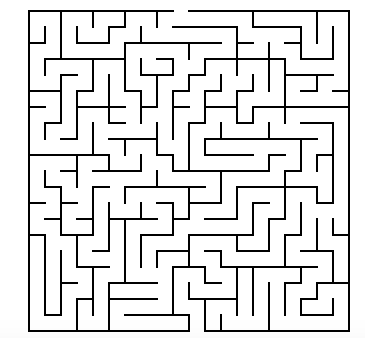 Colour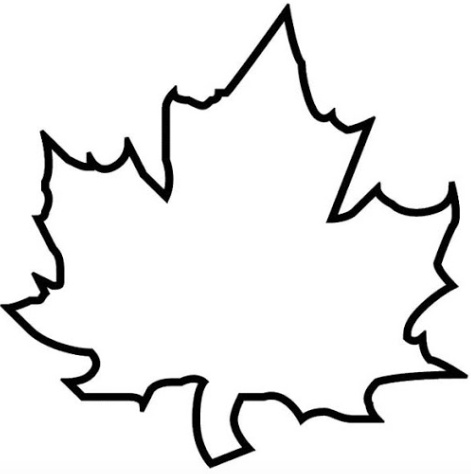 Create a pictureQuiz AnswersFinish the sayingAs steady as __a rock_____________As straight as ___an arrow___________As sour as  ____vinegar___________As sober as __as a judge_____________Questions‘On the street where you live’, ‘A hymn to him’ and ‘Get me to the church on time’ feature in which musical?  My fair lady.What is the capital of Australia? CanberraWhat is the only vowel not on the top line of a QWERTY keyboard? AHow often are the commonwealth games held?  Every 4 years.In what year did the battle of Hastings take place? 1066How many can you get?Name all the characters who try to see the Wizard in the Wizard of Oz.Lion, Tinman, Dorothy and the Scarecrow.Name all the countries beginning with the letter A.Afghanistan, Albania, Algeria, Andorra, Angola, Antigua and Barbuda, Argentina, Armenia, Australia, Austria, AzerbaijanName the British football players who have won the Ballon D’orSir Stanley Mathews, Denis Law, Bobby Charlton, George Best, Kevin Keegan, Michael Owen.Maths quiz answersIf a melon costs £1.55 but it has a 20% off sticker on it how much does the melon cost now? £1.24If Aldi sells 375,877 bags of chocolate buttons, Tesco sells 355,678 and Lidl sells 365,800 who sells the least?  AldiWhat is 8765 + 987 = 9752What is next in the sequence 8, 15, 29, 57, 113, 225.Who stole the Jam tarts solutionChrisMaze solution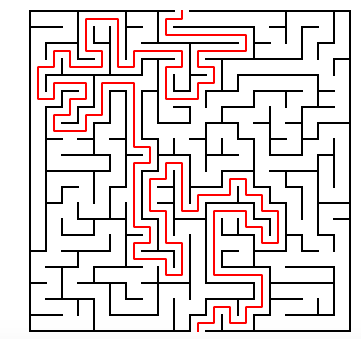 